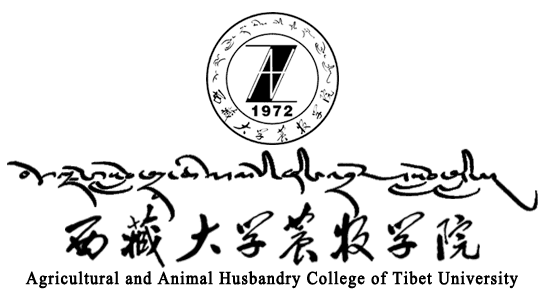 研究生课程论文成绩：         西藏大学农牧学院研究生处制学生：（）摘  要：关键词：，红字部分是模板说明，本身不会被打印，为了不影响显示效果，正式成文后请删除。请不要删除任何具有格式的模板文字！如果从其它地方粘贴文字，请务必使用右键执行“选择性粘贴”－“无格式文本”！请使用Word2010以上版本编辑。本模板一级标题为宋体小三号顶格，二级标题为宋体四号，三级标题为宋体小四号加粗，原则上不设四级及以下标题，正文为宋体小四号，全文行距均为1.3倍。1 表题和图题均采用五号黑体居中排列，其中表题在表的上方，图题在图的下方。参考文献[1] 作者1, 作者2, 作者3, 等. 论文题名[J]. 期刊名, 出版年, 卷(期): 页码1-页码2.[2] 张三, 李四, 王五, 等. 论西藏经济发展[J]. 西藏科技, 2014, 54(9): 21-27.课程名称：任课教师：学    号：姓    名：学科专业：领域方向：培养单位：填表日期：20 年  月  日教师评阅意见评阅人签字：             20   年   月   日   